АППАРАТ УПОЛНОМОЧЕННОГО ПО ПРАВАМ ЧЕЛОВЕКА В КРАСНОЯРСКОМ КРАЕУПОЛНОМОЧЕННЫЙ ПО ПРАВАМ РЕБЕНКАВ КРАСНОЯРСКОМ КРАЕ
Карла Маркса ул., 122, оф. 203,  Красноярск,  660021                     Телефон (391) 221-41-64, факс (391) 211-77-55 E-mail: public@ombudsmankk.krsn.ru,  http://www.ombudsmankk.ruУважаемая Ольга Михайловна!На Ваше обращение по вопросу питания детей, находящихся в КП-48 (п.Курдояки, Нижнеингашский район Красноярского края), сообщаю следующее.На территории ФКУ КП-48 ГУФСИН России по Красноярскому краю организовано совместное проживание матерей, отбывающих наказание в виде ограничения свободы, с детьми в возрасте до 3-х лет. На сегодняшний день в учреждении содержится 25 осужденных женщин-матерей с 28 детьми, из них в возрасте до 1 года – 20 детей, в возрасте 1-2 лет – 6 детей, 2-3 лет – 2 ребенка. В учреждении не отбывает наказание ни одной кормящей матери. Все дети первого года жизни находятся на искусственном вскармливании.Населенный пункт Курдояки расположен на расстоянии свыше 350 км от краевого центра. Во время рабочих поездок в восточной зоне края данное учреждение посещалось мною неоднократно, при этом в обязательном порядке мною производится осмотр ребятишек, проводятся беседы с матерями, персоналом учреждения, проводится прием граждан.Жалоб от матерей на доступность и качество предоставляемых продуктов для искусственного вскармливания, на качество организации медицинской помощи, на условия размещения матерей с детьми к Уполномоченному не поступает.Уход за детьми и приготовление пищи женщины осуществляют самостоятельно под контролем медицинских работников МСЧ-24 ФСИН России и участкового врача-педиатра Нижнеингашской ЦРБ. Питание детей организовано в соответствии с «Рекомендуемыми нормами питания для детей, воспитывающихся в домах ребенка», определенными в информационном письме Минздравсоцразвития России от 10.08.2006 № 15-3/1295-04 и методическими рекомендациями «Организация профилактической и лечебной работы в домах ребенка», разработанными ФГАУ «Научный центр здоровья детей».Горячую пищу своим детям осужденные матери готовят в комнатах приема пищи. Для этого им пять раз в день со склада колонии-поселения выдаются натуральные продукты питания согласно нормам Минздрава. Предусмотренный объем продуктов рассчитан на неделю и полностью обеспечивает суточную физиологическую потребность детей раннего возраста. Хлеб и молоко для детей выдаются ежедневно.В соответствии со статьей 129 УИК РФ осужденные, отбывающие наказание в колонии-поселении, могут иметь при себе деньги и пользоваться ими без ограничения. Осужденные женщины КП-48 также могут дополнительно приобретать любые продукты для себя и своих детей в магазине на территории учреждения. Претензий к ассортименту товаров женщины не высказывают.В то же время следует иметь в виду, что нахождение малолетних детей с осужденными матерями в учреждениях подобного типа (колония-поселение) нормами федерального законодательства не предусмотрено. Данное решение в рамках системы ГУФСИН было принято свыше 10 лет назад в целях социализации женщин-матерей, отбывающих наказание, в целях сохранения ребенку возможности общения с кровной матерью, а также в целях предотвращения рецидивной преступности со стороны женщин, имеющих детей. Альтернативой данному решению является только разлучение матери и ребенка, вывод детей с территории учреждения, передача их в семьи родственников, опекунов или в детские учреждения края.Уполномоченный                                            И.Ю. Мирошникова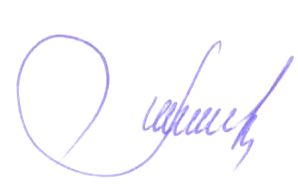 10 января 2017   №  26на_______________ от________________	Киюциной О.М.o.kiyutsina@yandex.ru